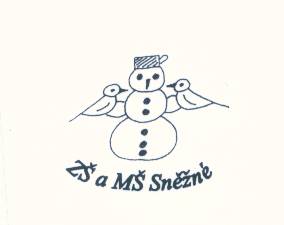 „Podpořme a rozvíjejme čtenářskou gramotnost anglického jazyka prostřednictvím pravidelné práce s anglickými knihami u žákůna 1. stupni ZŠ“The little red hen – roleplayScene 1 Narrator: Here is the little red hen. And here are her friends – Cat, Duck and Goose. Hen: Look! There are wheat seeds! Let’s plant them! Who can hepl me? Cat: I can’t. I want to sleep. Duck: I can’t. I want to play in the water. Goose: I can’t. I want to sit in the sun. Hen: All right. Narrator: And the little ren hen does all the work. She plants all the seeds. Scene 2 Hen: The seeds want water. Who can help me? Cat: I can’t. I don’t like water. Duck: I can’t. I want my lunch. Goose: I can’t. I want a walk. Hen: All right. Narrator: And the little ren hen does all the work. Scene 3Narrator: The sun is warm. The wheat grows big and green. Scene 4 Narrator: The sun is hot. And now the wheat is yellow.  Hen: Look! The wheat is yellow. We can cut it now! Who can help me? Cat: I can’t. I want to play with the ball. Goose: I can’t. I want to play with the ball. Duck: I can’t. I want to play with the ball. Hen: All right. Narrator: And the little ren hen does all the work. Scene 5Hen: It’s time to grind the wheat! Who can help me? Cat: I can’t. I want some milk. Duck: I can’t. I want to sleep. Goose: I can’t. I want a drink. Hen: All right. Narrator: And the little ren hen does all the work. She grinds the wheat into flour. Scene 6 Narrator: There is some flour and the little hed hen wants to make some bread. Hen: We can make some bread. Who can help me? Cat: I can’t. I want to sleep. Duck: I can’t. I want  to go in the garden. Goose: I can’t. I want to play in the water. Hen: All right. Narrator: And the little ren hen does all the work. She makes all the bread.Scene 7 Narrator: The bread looks and smells so good! Hen: This bread looks and smells so good! It’s time to eat the bread. Who can hepl me? Cat: I can! Duck: I can.  Goose: I can. Narrator: But the little red hen thinks. Scene 8 Hen: No, no, no! Off you go! Go away and play! Narrator: And the little red hen eats all the bread. All, all, all the bread! That’s the end! 